SAINT JOHN’S ACADEMY, ALLAHABAD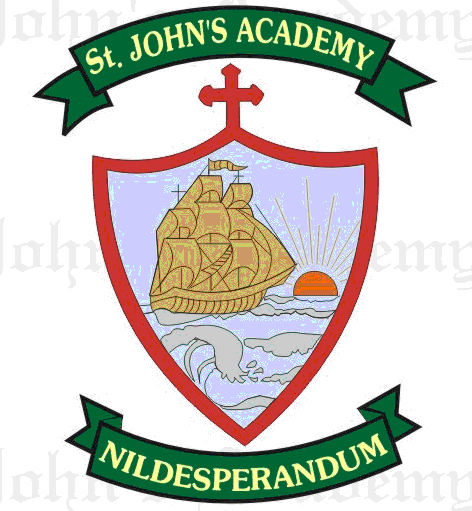 FIRST UNIT TEST SYLLABUS 2015-2016CLASS XINote: Assignments / Projects / Practicals in all the subjects to be done as per ISC 2017 syllabus.ENGLISH LANGUAGE → ISC English Language – A.T. Atkinson and Sumit MitraArticlesAgreement of the verb with the subjectPrepositionsWords followed by prepositionsTransformation of sentences (116-120)Word orderWords confused and misusedPhrasal VerbsDescriptive EssayReports and Descriptive AccountsLetter to the EditorWriting the Test for giving a talk (speech)Welcome speechA vote of thanksENGLISH LITERATURE → ISC Collection Of Short Stories The Lost JewelsLamb To The SlaughterISC Collection of Poems The Eve of WaterlooPlay – Much ADO About NothingAct- I, Scene1 & 2MATHEMATICS → ISC Mathematics  for Class XISec. AMathematical ReasoningAlgebra – Complex NumbersQuadratic FunctionsFinite and Infinite SequenceTrignometryAngles and Arc lengthsTrignometric FunctionsPHYSICS →	Nootan Physics for Class XIRole of PhysicsUnitsDimensionsVectors, Scalar Quantities & Elementary Calculus Dynamics (Till Projectile Motion)CHEMISTRY → Nootan Chemistry for Class XISome basic concept of Chemistry  (A)Atomic structure  (A)Periodictable   (A)Introduction to Organic Chemistry  (C)Isomerism   (C)BIOLOGY → Nootan Biology for Class XIDiversity of lifeTaxonomy and PhylogenyFive kingdoms of classificationKingdom – MoneraKingdom – ProtistaKingdom – Fungi	COMPUTER APPLICATIONS → ISC Computer Science for Class XINumbers, EncodingsHigh Level Structure of ComputerIntroduction To Algorithm Problem Solving,Objects, Primitive Values, Wrapper Classes, Types and CastingACCOUNTS → ISC AccountsIntroduction to AccountsBasic concepts of AccountingAccounting EquationTypes of AccountsJournalECONOMICS → Frank ISC Economics Class XIDefinitions of Adam Smith, Marshall, Robbins, SamuelsonBasic ConceptsBasic Economic Problems, Central Problems with PPCTypes of Economies: Socialistic, Capitalistic and Mixed EconomyDeveloped and Developing Economies, Solution to Basic Economic ProblemsState of the Indian Economy on the eve of IndependenceCOMMERCE → ISC Commerce Volume I for Class XIClassification of Human ActivitiesClassification of Business ActivitiesObjectives of BusinessSole TraderPartnershipJoint Stock CompanyHINDI →1-	dkO; eatjh	ƒ-	lk[kh¼dchj nkl½A2-	xn~; ladyu	ƒ-	iq= izse ¼izse paæ½3-	vk’kk<+ dk ,d fnu ¼eksgu jkds”k½     i`’B la[;k & ƒ & ƒŠ4-	fucU/k ¼dgkuh ds vk/kkj ij½5-	vifBr x|ka”k6-	O;kdj.k	ƒ-	eqgkojs& vFkZ ,oa okD; iz;ksxA   „-	okD; “kq) djsaA